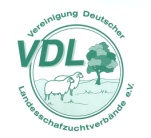 Foto: TH							….Foto: 	TH1. Eigenschaften und Definition der RasseÄquirasse: Keine Das holländische Texelschaf stammt ursprünglich von der niederländischen Insel Texel. Es ist durch intensive Zuchtarbeit in den letzten Jahren zu einer Rasse mit hervorragenden Schlachtkörpermerkmalen entwickelt worden.Es ist ein mittelgroßes Fleischschaf, der Kopf und die Extremitäten sind unbewollt. Die bewollten und unbewollten Körperteile sind weiß, mit Ausnahme von vereinzelt auftretenden Pigmentflecken an den Ohren. Die Schleimhäute der Augen, der Nase und der Lippen sind pigmentiert. Texel haben kräftige und mittellange Stehohren. Der gesamte Körper ist stark bemuskelt. Die Erstzulassung ist im Alter von 7 - 9 Monaten möglich. Es ist besonders für die Koppelschafhaltung auf Grünlandstandorten mit hoher Ertragsfähigkeit geeignet. Texelschafe haben eine weiße Crossbred-Wolle mit einer Feinheit von 28 - 34 µm in einem ausgeglichenen und geschlossenen Stapel. Das Texelschaf ist frühreif und hat einen streng saisonalen Brunstzyklus.Das rassetypische Geburtsgewicht beträgt 5 kg bei Einlingen und 4 kg bei Mehrlingen. Die täglichen Zunahmen liegen bei Mastlämmern im Bereich von 380 - 450 g, die Schlachtausbeute beträgt bei einem handelsüblichen Lebendgewicht von 42 kg ca. 48 - 52 %.2. Ziele des ZuchtprogrammsAllgemeines Zuchtziel ist die Verbesserung der Rasse entsprechend der Selektionskriterien.2.1 ZuchtzieleWiderstandsfähiges, mittelgroßes Fleischschaf mit weißem, unbewollten Kopf und Gliedmaßen. Der Kopf ist ausdrucksstark, hat gute Proportionen mit einem geraden Nasenbein und einem breiten pigmentierten Maul. Der Hals soll ausreichend lang und korrekt platziert sein. Die Mittelhand ist lang, breit mit ausreichender Tiefe und breiter Nierenpartie, guter Rippenwölbung, breiter, tiefer Brust und guter Flankentiefe sowie einem langen, breiten Becken. Die Außen und- Innenkeulen sind stark bemuskelt. Angestrebt wird eine gute Schlachtkörperqualität. Das Fundament soll trocken, starkknochig und korrekt sein.2.2 ZuchtmethodeDie Zuchtziele werden angestrebt mit der Methode der Reinzucht. Das Einkreuzen fremder Rassen ist nicht zulässig. Weibliche Tiere, die die abstammungsmäßigen Voraussetzungen nicht erfüllen, aber dem Zuchtziel entsprechen und zur Verbesserung der Rasse beitragen, können in die zusätzliche Abteilung des Zuchtbuches eingetragen werden.2.3 Erbfehler und genetische BesonderheitenDie Rasse besitzt ein Scrapie-Resistenzgen. Es besteht die Möglichkeit, eine genetische Resistenz gegenüber klassischer Scrapie zu erlangen. Das Ziel ist die Erhöhung der Resistenz gegen transmissible spongiforme Enzephalopathien (Scrapie). Böcke der PrP Genotypklasse G4 und G5 werden nicht gekört und sind laut TSE-Resistenzzucht-Verordnung vom 17.10.2005 von der Zucht auszuschließen. Die Erfassung von genetischen Besonderheiten und Erbfehlern erfolgt durch den Zuchtverband. Der Züchter ist verpflichtet, dem Zuchtverband alle bekannten Untersuchungsergebnisse zur Verfügung zu stellen.3. Zuchtgebiet (geographisches Gebiet) und Umfang der ZuchtpopulationDas Zuchtgebiet umfasst das Gebiet xxx. Die Zuchtpopulation umfasst alle im Zuchtbuch des Verbandes xxx eingetragenen Tiere der Rasse Holländische Texel. Zum 01.01.2021 sind xxx Böcke und xxx Mutterschafe in xxx Betrieben eingetragen.Es gibt eine bundesweite Zuchtkooperation (VDL-Fachausschuss Fleischschafe).4. Selektionskriterien und LeistungsprüfungenDie Leistungsprüfungen erfolgen als Feld- oder Stationsprüfung nach der Richtlinie der VDL zur Durchführung von Leistungsprüfungen, veröffentlicht unter https://service.vit.de/dateien/ovicap/vdl_richtlinie_leistungspruefungen.pdfFolgende Leistungsprüfungen werden bei der Rasse Texel durchgeführt und dienen als Selektionskriterien:Exterieurbewertung mit den Merkmalen Wolle, Bemuskelung und äußere Erscheinung: Diese Leistungsprüfung ist für alle weiblichen und männlichen Zuchtschafe, die in die Klassen A, C und D eingetragen werden sollen, verpflichtend. Anhand der Exterieurbewertung erfolgt die Einstufung in Zuchtwertklassen. Die jeweilige Exterieurnote wird bei zuchtausschließenden Merkmalsausprägungen grundsätzlich mit den Noten 1 bis 3 und bei unerwünschten Merkmalsausprägungen je nach Ausprägung mit Punktabzug bewertet.Fruchtbarkeitsprüfung im Feld: Diese Leistungsprüfung ist für alle weiblichen Zuchtschafe verpflichtendFleischleistungsprüfung im Feld oder auf Station: Diese ist für männliche Tiere verpflichtend. Jeder Züchter hat das Recht, sich auf Teilprüfungen (z.B. Ermittlung der täglichen Zunahmen) zu beschränken. Die Ergebnisse der Leistungsprüfungen (auch Teilprüfungen) werden im Zuchtbuch festgehalten und in der Tierzuchtbescheinigung ausgewiesen. Die Durchführung der Leistungsprüfungen obliegt:Exterieurbewertung: 			Beauftragter des ZuchtverbandsFruchtbarkeitsprüfung im Feld: 	ZüchterFleischleistungsprüfung:Gewichtserhebung im Feld: 	Züchter oder Beauftragter des ZuchtverbandsUltraschall im Feld:		Beauftragter des ZuchtverbandsFleischigkeitsnote im Feld:	Beauftragter des ZuchtverbandsStationsprüfung: 		xxx5. ZuchtwertschätzungEine Zuchtwertschätzung wird nicht durchgeführt. 6. ZuchtbuchführungDie Zuchtbuchführung erfolgt durch den Zuchtverband entsprechend der Satzung. Hierzu bedient sich der Zuchtverband entsprechend der vertraglichen Regelungen zur Datenbank „OviCap“ beim vit Verden (Vereinigte Informationssysteme Tierhaltung w.V., Heinrich-Schröder-Weg 1, 27283 Verden/Aller,  info@vit.de). Das Zuchtbuch wird vom Zuchtverband im Sinne der tierzuchtrechtlichen Vorschriften und der ViehVerkehrV auf der Grundlage der durch das Mitglied gemeldeten Daten und Informationen geführt, die im Rahmen der Leistungsprüfung ermittelt werden. Vit Verden arbeitet im Auftrag und nach Weisung des Zuchtverbands.7. Zuchtdokumentation Die Zuchtdokumentation erfolgt entsprechend den Regelungen der Satzung.8. ZuchtbucheinteilungDas Zuchtbuch umfasst für männliche Tiere eine Hauptabteilung mit den Klassen A und B. Das Zuchtbuch umfasst für weibliche Tiere eine Hauptabteilung mit den Klassen A und B und eine zusätzliche Abteilung mit den Klassen C und D. Die Zuordnung der Zuchttiere in eine Abteilung und Klasse erfolgt bei der Eintragung unter Berücksichtigung des Geschlechts, der Abstammung und der Leistung.9. Selektion und KörungDie Selektion der Tiere und Zuordnung in die Klassen des Zuchtbuches erfolgt entsprechend der Exterieurbeurteilung unter Berücksichtigung ihrer Abstammung. Die Ergebnisse der Leistungsprüfung dienen der innerbetrieblichen Selektionsentscheidung.Die Körung ist Voraussetzung für die Zuchtbucheintragung eines Bockes in die Klasse A des Zuchtbuches. Sie erfolgt entsprechend den Regelungen in der Satzung.Zur Körung werden nur Böcke zugelassen, die in der Hauptabteilung des Zuchtbuchs eingetragen werden können, deren Eltern in der Klasse A des Zuchtbuchs eingetragen und leistungsgeprüft sind,die keine gesundheitlichen Beeinträchtigungen aufweisen (Zuchttauglichkeit, keine Gebiss- und Hodenanomalien).Mindestanforderung an die Körung eines Zuchtbockes bezüglich der Abstammung: Ein Bock wird gekört, wenn er in allen Merkmalen der Exterieurbewertung (siehe Punkt 4.) mit mindestens Note 4 bewertet wird. Seltene Vaterlinien sollen erhalten werden. Dazu können im Zuchtbuch die Bocklinien erfasst werden. Als Hilfsmittel bietet das Herdbuchprogramm OviCap Inzuchtberechnungen und Anpaarungsempfehlungen zum Einsatz potentieller Vatertiere an. 10. AbstammungssicherungDie Abstammungssicherung erfolgt nach den Regelungen der Satzung. Als zugelassene Methode zur Abstammungssicherung wird das Verfahren der DNA-Profile aus Mikrosatelliten angewendet. 11. Zugelassene Reproduktionstechniken und Bestimmungen für Tiere, von denen Zuchtmaterial gewonnen wirdKünstliche Besamung und Embryotransfer sind zugelassen. Tiere, von denen Zuchtmaterial gewonnen wird, müssen im Zuchtbuch Klasse A eingetragen sein.Das Zuchtprogramm wurde am xx.xx.xxxx beschlossen und tritt am xx.xx.xxxx in Kraft.Zuchtprogramm Holländische Texel (Texelaar)Zuchtprogramm Holländische Texel (Texelaar)Zuchtprogramm Holländische Texel (Texelaar)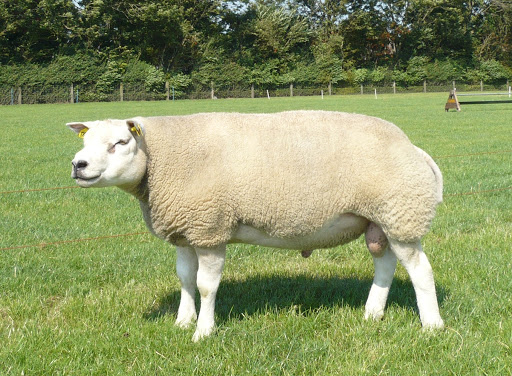 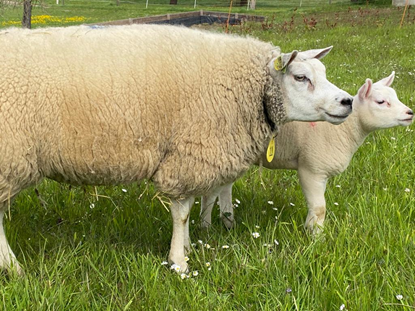 Rassename: Holländischer Texel (Texelaar)Abkürzung: HTXVDL-Beschluss: 2021Gefährdung: nicht gefährdet Herkunft: Niederlande Rassengruppe: Fleischschafe Körper-gewicht (kg)Vlies-gewicht (kg)Ablamm-
ergebnis
(%)Widerrist-
höhe (cm)Rumpf-
länge (cm)Altböcke90 - 10065 - 75Jährlingsböcke70 – 80Lammböcke (6 Monate)Mutterschafe70 – 80170 - 18065 - 70Zuchtlämmer (6 Monate)EinteilungAnforderungen an männliche TiereAnforderungen an weibliche TiereHaupt-      abteilungKlasse AEltern, Großväter und Großmutter väterlicherseits in der Hauptabteilung, Großmutter mütterlicherseits mindestens in der zusätzlichen Abteilung eines Zuchtbuchs der Rasse eingetragen Körung mit mindestens Zuchtwertklasse IIVater, Großväter und Großmutter väterlicherseits in der Hauptabteilung, Mutter und Großmutter mütterlicherseits mindestens in der zusätzlichen Abteilung eines Zuchtbuchs der Rasse eingetragen bewertet mit mindestens Zuchtwertklasse IIHaupt-      abteilungKlasse BEltern, Großväter und Großmutter väterlicherseits in der Hauptabteilung, Großmutter mütterlicherseits mindestens in der zusätzlichen Abteilung eines Zuchtbuchs der Rasse eingetragen Vater, Großväter und Großmutter väterlicherseits in der Hauptabteilung,  Mutter und Großmutter mütterlicherseits mindestens in der zusätzlichen Abteilung eines Zuchtbuchs der Rasse eingetragen Zusätzliche AbteilungKlasse C  (Vorbuch)Vater in der Hauptabteilung und Mutter mindestens in Klasse D eines Zuchtbuchs der Rasse eingetragen  bewertet mit mindestens Zuchtwertklasse II Zusätzliche AbteilungKlasse D (Vorbuch)als rassetypisch beurteiltbewertet mit mindestens Zuchtwertklasse IIA männl.A männl.A männl.AA männl.A männl.A männl.AA männl.A männl.A weibl.(Aufstiegstier)AA männl.A männl.A weibl.(Aufstiegstier)CA männl.A weibl.(Aufstiegstier)A männl.AA männl.A weibl.(Aufstiegstier)A männl.AA männl.A weibl.(Aufstiegstier)C weibl.AA männl.A weibl.(Aufstiegstier)C weibl.D